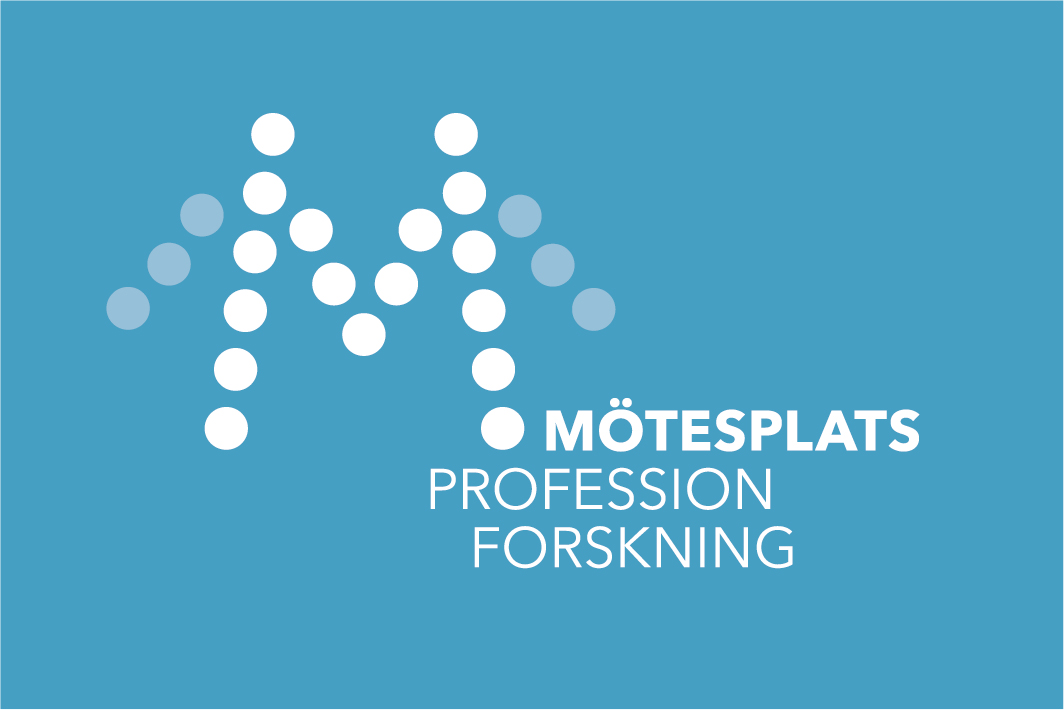 FörfattarnamnBibliotek/Lärosäte/OrganisationE-postSänd din paperskiss (ca 1000 ord) i pdf-format till motesplats-papers@hb.se Deadline är den 23 april 2018TitelText (problemformulering, redogörelse för metod, resultat och diskussion)Litteraturförteckning